Муниципальное автономное общеобразовательное учреждение «Средняя общеобразовательная школа № 15»Приказот 30.08.2022 										№ 218О назначении куратора по наставничеству,об утверждении дорожной карты и карты индивидуального образовательного маршрута молодых специалистов	В соответствии Распоряжением Минпросвещения России от  25.12.2019. № Р-145 «Об утверждении  методологии (целевой модели) наставничества обучающихся для организаций, осуществляющих образовательную деятельность по общеобразовательным, дополнительным общеобразовательным и программам среднего  профессионального образования, в том числе с применением лучших практик обмена опытом между обучающимися», Положением о системе (целевой модели) наставничества педагогических работников в ОО, расположенных на территории Свердловской области, утвержденным Приказом МОПО СО от 19.04.2022г. № 385-Д, Положением о системе наставничества педагогических работников МАОУ СОШ № 15, утвержденным 22.04.2022г. № 160	, в целях методического сопровождения, содействия адаптации и профессиональному становлению молодых специалистов ПРИКАЗЫВАЮ:Закрепить на 2022 – 2023 учебный год в качестве наставника за молодыми специалистами (Безъязыкова Ксения Сергеевна, Габдрахманова Анна Илгизаровна, Ваулина Юлия Евгеньевна, Пятанова Олеся Александровна – учителя начальных классов) с 01.09.2023г. Шарипову Эльмиру Равильевну, учителя начальных классов. Утвердить дорожную карту (приложение 1) и карту индивидуального образовательного маршрута молодых специалистов (приложение 2) на 2022 – 2023 учебный год. Контроль за исполнением настоящего приказа оставляю за собой.Директор школы	Ю.В. Кириллова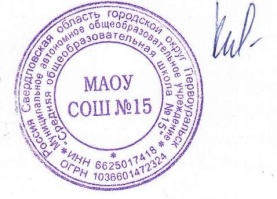 С приказом ознакомлены:Приложение 1Дорожная карта внедрения наставничестваПлан наставничества на I четвертьПлан наставничества на II четвертьПлан наставничества на III четвертьПлан наставничества на IV четвертьПриложение 2Картаиндивидуального образовательного маршрута молодого педагога (на первый год педагогической деятельности)№ДатаФамилия, имя, отчествоПодпись12345Планируемые мероприятияСрок исполненияРезультат1.Нормативно- правовая база школы (программы, ФГОС), правила внутреннего распорядка, устав школы.09.09.2022Проведён инструктаж2.Составление карты индивидуального образовательного маршрута молодого педагога (на первый год педагогической деятельности)16.09.2022Практическое занятие.2.Знакомство с положениями о ведении дневников учащихся, о едином орфографическом режиме к ведению тетрадей и внешнем виде учащихся.23.09.2022Проведён инструктаж.Практическое занятие.3. Разработка и изучение рабочих учебных программ и календарно-тематических планов по учебным предметам и программы воспитательной работы.    Организация работы в электронном журнале «Сетевой город».05.09.2022-30.09.2022(каждую пятницу)Практическое занятие.4.Ознакомление с требованиями оформления классного журнала, журнала внеурочной деятельности.05.09.2022-30.09.2022(каждую пятницу)Практическое занятие.5.Час общения «Основные проблемы молодого учителя»07.10.2022Выявлены затруднения в работе.6. Критерии оценивания предметных результатов ФГОС НОО (2-4 классы). Технология оценивания.14.10.2022Практическое занятие.7. Посещение молодыми специалистами уроков педагогов-наставников. 03.10.22- 28.10.22Обмен опытом.8. Посещение уроков молодых специалистов педагогами-наставниками и завучем по учебно-воспитательной работе.03.10.2022-28.10.2022Практикум. Анализ уроков.9.Проектирование содержания родительского собрания.21.10.2022Практическое занятие.10.Изучение уровня адаптации первоклассников. Знакомство с методиками.29.10.2022Практическое занятие.11.Обучение составлению отчётности по окончанию четверти.24.10.2022-28.10.2022Практическое занятие.Планируемые мероприятияСрок исполненияРезультат1. Культура внешнего вида и речи педагога. Профессиональная этика педагога.11.11.2022Беседа с молодыми специалистами.2.Посещение молодыми специалистами уроков педагогов-наставников.07.11.2022-  23.12.2022Практическое занятие. Анализ посещенных уроков. 3. «Современный урок: структура и конструирование».18.11.2022Консультация – практикум.4. Воспитательная деятельность. Методика проведения внеклассных мероприятий и праздников.В течение четвертиПрактическое занятие.5. Посещение уроков молодых специалистов педагогами-наставниками и завучем по учебно-воспитательной работе.05.12.2022-16.12.2022Практикум. Анализ уроков.6.Организация работы в электронном журнале «Сетевой город»В течении четвертиСистематическое заполнение д/з и выставление текущих отметок.7. Консультация «Организация индивидуальных занятий с различными категориями учащихся»20.12.2020Консультация-практикум.8.Час общения «Основные проблемы молодого учителя»09.12.2022Выявлены затруднения в работе.8.Тренинг «Учусь строить отношения»25.12. 2020Анализ педагогических ситуаций.Планируемые мероприятияСрок исполненияРезультат1.Использование современных образовательных технологий в учебном процессе.13.01.2023Собеседование3. Эффективность урока – результат организации активной деятельности учащихся.В течение четвертиИндивидуальные консультации.4.Посещение педагогом-наставником уроков молодого специалиста с целью выявления затруднений, оказания методической помощи.06.02.202328.02. 2021Выявление затруднений. Консультация.5. Домашнее задание: как, сколько, когда. Виды контроля и оценки.03.03.2023Практическое занятие7. Изучение положения о промежуточной аттестации учащихся10.03.2023Собеседование8. Час психологии: «Проблемы дисциплины на уроках. Причины конфликтных ситуаций»17.03.2023Практикум по разрешению педагогических ситуаций. Анализ конфликтных ситуаций.Планируемые мероприятияСрок исполненияРезультат1.Содержание, формы и методы работы педагога с родителями. 07.04.2023Собеседование, консультация.2.Анкета «Профессиональные затруднения. Степень комфортности нахождения в коллективе»14.04.2023Анкетирование. Выявление затруднений.3. Выступление по теме самообразования на ШМОмайАнализ своей работы по теме самообразования4. Посещение педагогом-наставником уроков молодых специалистов.Апрель – май 2023Практическое занятие. Анализ уроков.5.Изучение КИМ к промежуточной аттестации Май 2023.Изучение КИМ.6.Анкета «Оценка собственного квалификационного уровня»19.05.2023Анкетирование, оценивание.7.Правила заполнения «Личного дела учащегося»26.05.2023Консультация-практикум.5. Рефлексия «Мои достижения за прошедший год»29.05.2023Рейтинговая оценкаПланПланЦели – результатыВозможность работы с другими педагогами школыСроки реализацииЗаметкиАдаптация к новому месту работыАдаптация к новому месту работыАдаптация к новым условиям трудовой деятельности;– приспособление к физическим и психологическим нагрузкам;– изучение особенностей управления школой;– ознакомление с новыми обязанностями.Руководство школы создает условия для легкой адаптации молодого специалиста (знакомство с рабочим кабинетом, представление коллективу, помощь в оформлении документации, знакомит с обязанностями, даёт советы).В течение учебного года.Следует как можно чаще обращаться за помощью к более опытным коллегам, в том числе и к руководству школы.Установление взаимоотношенийУстановление взаимоотношенийУстановление контактов:–с администрацией школы;– с коллегами;– с учащимися и их родителями.Опытные педагоги могут дать советы; оказать эмоциональную поддержку начинающему педагогу.В течение учебного года.Следует выделять свободное время на общение с коллегами и с педагогом-наставником.Принятие ролейРоль учителя– Усвоение роли педагога;– принятие педагогической деятельности;– умение планировать урочное время;– держать дисциплину на уроке;– применять педагогические технологии;– оценивать устные и письменные ответы учащихся;– следить за успеваемостью учащихся;– работа с документацией;– выставление четвертных и годовых оценок и т.д.Учителя-предметники могут оказать помощь по вопросам организации урока, внеурочного занятия, по проверке тетрадей и выставлению оценок.Классные руководители могут дать советы по организации внеурочных мероприятий, классных часов,  поделиться опытом работы со «сложными» детьми, семьями.В течение учебного года.Следует чаще обращаться к коллегам с различными вопросами по возникающим сложностям. Это поможет преодолеть все трудности адаптации.Принятие ролейРоль классного руководителя– Умение находить индивидуальный подход к каждому учащемуся;– выставление оценок в дневники;– умение следить за успеваемостью учащихся;– организовывать внеурочную деятельность учащихся;– проведение бесед с учащимися;– посещение «сложных» семей;– следить за посещаемостью;– работа с документацией и журналами;– проведение тематических классных часов и т.д.Учителя-предметники могут оказать помощь по вопросам организации урока, внеурочного занятия, по проверке тетрадей и выставлению оценок.Классные руководители могут дать советы по организации внеурочных мероприятий, классных часов,  поделиться опытом работы со «сложными» детьми, семьями.В течение учебного года.Следует чаще обращаться к коллегам с различными вопросами по возникающим сложностям. Это поможет преодолеть все трудности адаптации.Педагогический рост (развитие)Педагогический рост (развитие)– Участие в семинарах, обсуждениях, встречах;– взаимопосещение уроков;– участие в профессиональных конкурсах педагогического мастерства;– прохождение курсовой подготовкиПедагог-наставник помогает молодому специалисту с подготовкой к выступлениям на различных мероприятиях, а также советует посещать различные курсы повышения квалификации.В течение учебного года.Следует как можно чаще участвовать в семинарах, форумах, конкурсах, а также своевременно проходить курсовую подготовку.Формирование собственной системы работы с учащимисяФормирование собственной системы работы с учащимися– Применять на уроках различные педагогические технологии и методы;– посещать уроки других учителей и перенимать их методы работы;– применение собственного разработанного проекта, связанного с внеурочной деятельностью учащихся.Учителя-предметники могут предложить молодому специалисту посетить их урок; также коллеги могут поделиться личным опытом.В течение учебного года.Инициативу, присутствия на уроках коллег; креативность в профессии, чтобы уметь применять различные педагогические технологии и привносить свое в учебную деятельность.